2017年学生宿舍管理中心报名表注：纸质报名表请交至润泽公寓3栋一楼(校医院对面)学生宿舍管理中心~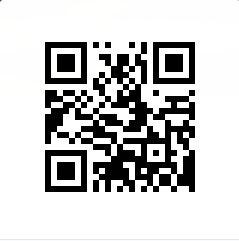 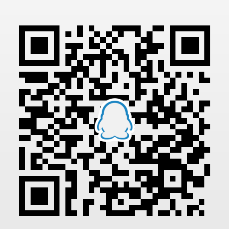 扫一扫                             扫一扫加入新生交流群                      立即线上报名姓   名性   别（贴照片处）学   院专业班级（贴照片处）联系电话Q  Q（贴照片处）你拥有的办公技能（可多选）□Word   □Excel   □PPT   □AE   □PS    □无    □其他        你拥有的办公技能（可多选）□Word   □Excel   □PPT   □AE   □PS    □无    □其他        你拥有的办公技能（可多选）□Word   □Excel   □PPT   □AE   □PS    □无    □其他        你拥有的办公技能（可多选）□Word   □Excel   □PPT   □AE   □PS    □无    □其他        你拥有的办公技能（可多选）□Word   □Excel   □PPT   □AE   □PS    □无    □其他        如果你加入了我们，最想从事以下哪项工作□文档策划        □数据分析          □其他如果你加入了我们，最想从事以下哪项工作□文档策划        □数据分析          □其他如果你加入了我们，最想从事以下哪项工作□文档策划        □数据分析          □其他如果你加入了我们，最想从事以下哪项工作□文档策划        □数据分析          □其他如果你加入了我们，最想从事以下哪项工作□文档策划        □数据分析          □其他自我介绍（走心的介绍会增加入选几率哦）自我介绍（走心的介绍会增加入选几率哦）自我介绍（走心的介绍会增加入选几率哦）自我介绍（走心的介绍会增加入选几率哦）自我介绍（走心的介绍会增加入选几率哦）学生宿舍管理中心意见（签章）：          年     月      日（签章）：          年     月      日（签章）：          年     月      日（签章）：          年     月      日